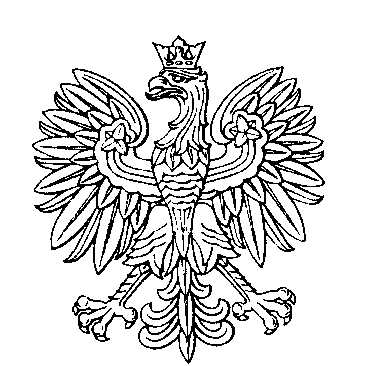 OBWODOWA KOMISJA WYBORCZA NR 2w mieście ŁęknicaSKŁAD KOMISJI:Przewodniczący	Joanna Maria DżumyłoZastępca Przewodniczącego	Małgorzata AndrzejewskaCZŁONKOWIE: